Alfalfa House Shop Management Meeting Meeting Location:  Alfalfa House Time and Date:  25 May 2021, 2021 2:30pm Present: Ran, Carina, Bruce, Sandra Clark, Andrew WhittinghamApologies: none Conflicts of interest: none Confirmation of minutes of previous meeting: Given to MC verbally Matters arising from previous meeting:Meeting:  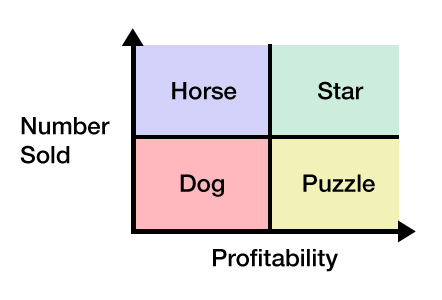 Agenda items Solutions for Coffee Bread Review of Dogs - which ones to remove Comments from survey - moved to next meeting  FreshnessShop layout Ideas - brainstorming – moved to next meeting Other Next meeting: Tuesday 22nd June before MC meeting  ITEM ACTION Welcome and recap from last meeting Categorising each product Staples Removing duplicated PLU products Andrew categorised all shop items into Stars, horses, puzzles and dogs according to sales and profitability. Shop managers to create a list of staple items - Ran said that these are all stars in the report sent by Andrew Carina to remove repeated PLU numbers Bread - options Problem is too much bread waste with leftovers being sold at 20% discount the next day and at cost the day after that. Sandra comments that we should try not to sell old bread and maximise bread sold at full price. Cost of a loaf is around $5.50 selling at around $7.00. This is already expensive.  Minimum delivery is $53.00 e.g. 9.6 loaves of bread. Solutions: Remove the poorest selling brand St Malo bread Reduce the bread selection to biggest sellers as bread sometimes sells out Promote ethical story behind Bread-and-Butter project. See how this affects sales Coffee Coffee Issuestoo many brandscoffee not selling quickly enough -old stock being sold at cost price coffee is expensivecoffee beans are best sold in packaging as they lose freshness when exposed to the air.   Solutions: Reduce brands to three rather than 7-8 Two sold packaged - Village and Coffee with Mates (Byron Bay), and one loose- with quick turnaround (Mackellar Range) One decaf and one brand in ground – 250 g packaging  (Sacred Grounds)1kg option of all brands to be removed except for brand sold as loose so someone could still buy this as a kg if they preferred. Monitor sales.  4.  Sales figures- overview Findings: Dogs Which ones to remove - needs to be checked by MC. ACTION: Went through list of around 500 dogs. Many items had already been removed. Some have been left due to therapeutic reasons or long shelf life Many vegan products are in this category? Removed products will be sold until finished then removed from the shop New lines needed to replace dogs To try new products from existing suppliers first  Ran and Carina to get samples to try  5.  Survey resultsProduct freshnessOrdering procedure Stock check on arrival Stock rotation in store Checking stock for sale Who decides on when stock is discounted?How long does it stay as discounted before being thrown out? ACTION: To be discussed at next meeting 6.  Other issues  None 7.  Next Meeting: Action: 